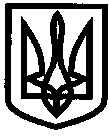 УКРАЇНАУПРАВЛІННЯ ОСВІТИІЗЮМСЬКОЇ МІСЬКОЇ РАДИХАРКІВСЬКОЇ ОБЛАСТІНАКАЗ31.05.2017											№ 298На виконання рішення виконавчого комітету Ізюмської міської ради від 24.05.2017 року № 441 «Про тимчасове призупинення навчально-виховного процесу в дошкільних навчальних закладах міста Ізюм влітку 2017 року», з метою проведення ремонтних робіт по підготовці закладів до роботи в осінньо-зимовому періоді 2017 року, якісної підготовки закладів до роботи у 2017/2018 навчальному році, НАКАЗУЮ:1. Призупинити навчально-виховний процес у дошкільних навчальних закладах міста, а саме: 2. Завідувачам дошкільних навчальних закладів:2.1. Довести до відома персоналу та батьків графік припинення навчально-виховного процесу в закладі.2.2. Вирішити питання влаштування вихованців в інші дошкільні навчальні заклади міста на час проведення ремонтних робіт.3. Контроль за виконанням даного наказу покласти на начальника відділу змісту та якості освіти Васько Н.О.Начальник управління освіти						О.П. ЛесикВаськоПро тимчасове призупинення навчально-виховного процесу в дошкільних навчальних закладах міста Ізюм влітку 2017 року№з/пПовна назва закладуПеріод призупинення навчально-виховного процесуЗаклад, в який запропоновано влаштувати дітей, скорочена назва закладуІзюмський дошкільний навчальний заклад (ясла-садок) №2 комбінованого типу Ізюмської міської ради Харківської областіЗ 24.07.2017 по 28.07.2017ІДНЗ № 14Ізюмський дошкільний навчальний заклад (ясла-садок) №4 комбінованого типу Ізюмської міської ради Харківської областіЗ 27.07.2017 по 31.07.2017ІДНЗ № 13Ізюмський дошкільний навчальний заклад (ясла-садок) №6 Ізюмської міської ради Харківської областіЗ 24.07.2017 по 31.07.2017ІДНЗ № 2, № 9,
№ 14Ізюмський дошкільний навчальний заклад (ясла-садок) №10 Ізюмської міської ради Харківської областіЗ 03.07.2017 по 31.07.2017ІДНЗ № 9Ізюмський дошкільний навчальний заклад (ясла-садок) №13 компенсуючого типу (санаторний) Ізюмської міської ради Харківської областіЗ 17.07.2017 по 21.07.2017ІДНЗ № 4Ізюмський дошкільний навчальний заклад (ясла-садок) №14 комбінованого типу Ізюмської міської ради Харківської областіЗ 17.07.2017 по 21.07.2017ІДНЗ № 2Ізюмський дошкільний навчальний заклад (ясла-садок) №16 Ізюмської міської ради Харківської областіЗ 24.07.2017 по 28.07.2017ІДНЗ № 9